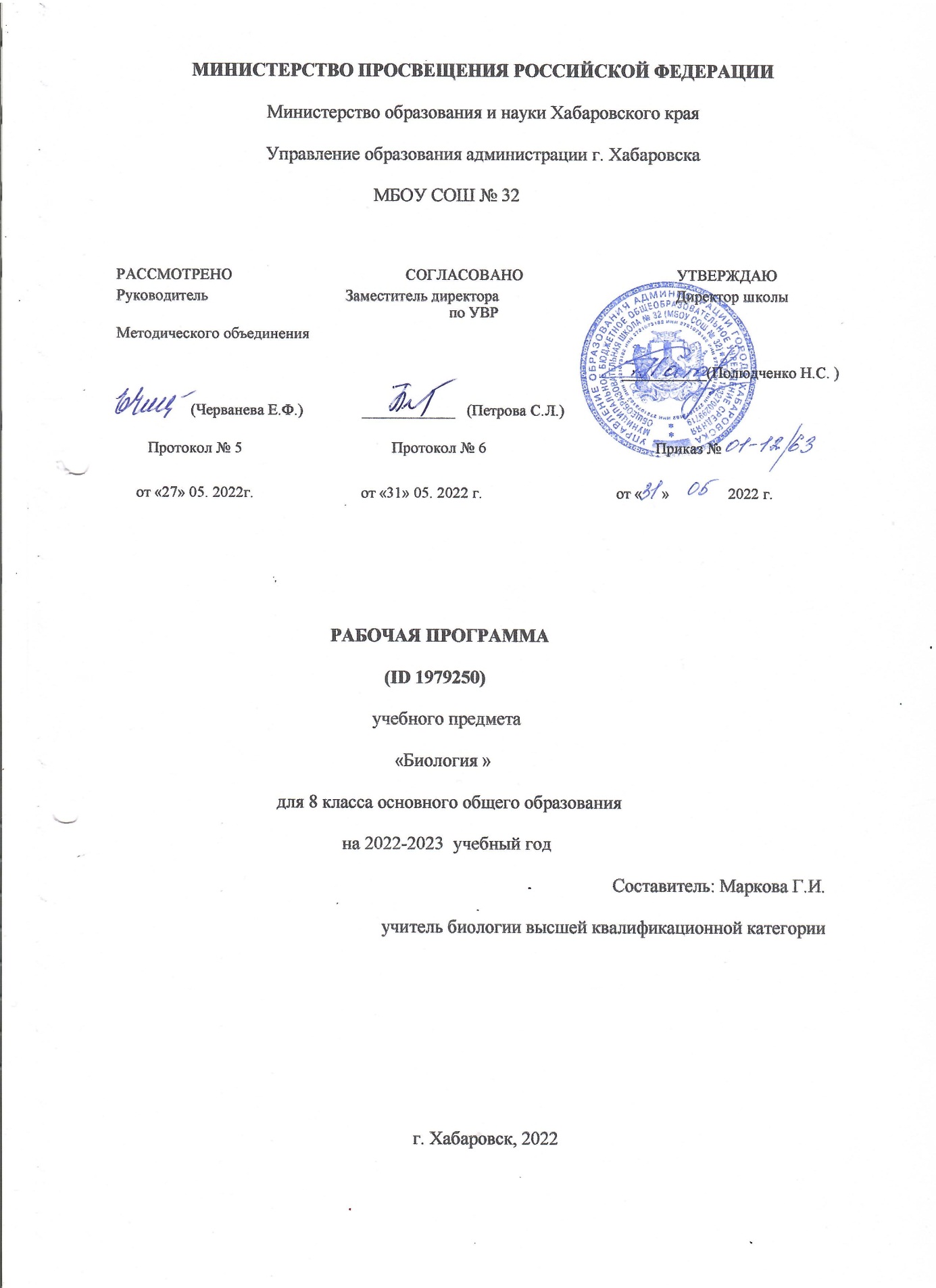 Рабочая программа по биологии на уровне основного общего образования составлена на основе Требований к результатам освоения основной образовательной программы основного общего образования, представленных в Федеральном государственном образовательном стандарте основного общего образования, а также Примерной программы воспитания.Пояснительная записка    к рабочей программе«Биология.  8 класс»Данная программа по биологии основного общего образования разработана в соответствии с требованиями обновлённого Федерального государственного образовательного стандарта основного общего образования (ФГОС ООО) и с учётом Примерной основной образовательной программы основного общего образования (ПООП ООО).Программа направлена на формирование естественно-научной грамотности учащихся и организацию изучения биологии на деятельностной основе. В программе учитываются возможности предмета в реализации Требований ФГОС ООО к планируемым, личностным и метапредметным результатам обучения, а также реализация межпредметных связей естественно-научных учебных предметов на уровне основного общего образования.В программе определяются основные цели изучения биологии на уровне 9 класса основного общего образования, планируемые результаты освоения курса биологии: личностные, метапредметные, предметные. ОБЩАЯ ХАРАКТЕРИСТИКА УЧЕБНОГО ПРЕДМЕТА «БИОЛОГИЯ»Учебный предмет «Биология» развивает представления о познаваемости живой природы и методах её познания, он позволяет сформировать систему научных знаний о живых системах, умения их получать, присваивать и применять в жизненных ситуациях. Биологическая подготовка обеспечивает понимание обучающимися научных принципов человеческой деятельности в природе, закладывает основы экологической культуры, здорового образа жизни.  ЦЕЛИ ИЗУЧЕНИЯ УЧЕБНОГО ПРЕДМЕТА «БИОЛОГИЯ»Целями изучения биологии на уровне основного общего образования являются:формирование системы знаний о признаках и процессах жизнедеятельности биологических систем разного уровня организации;формирование системы знаний об особенностях строения, жизнедеятельности организма человека, условиях сохранения его здоровья;формирование умений применять методы биологической науки для изучения биологических систем, в том числе и организма человека;формирование умений использовать информацию о современных достижениях в области биологии для объяснения процессов и явлений живой природы и жизнедеятельности собственного организма;формирование умений объяснять роль биологии в практической деятельности людей, значение биологического разнообразия для сохранения биосферы, последствия деятельности человека в природе;формирование экологической культуры в целях сохранения собственного здоровья и охраны окружающей среды.Достижение целей обеспечивается решением следующих ЗАДАЧ:приобретение знаний обучающимися о живой природе, закономерностях строения, жизнедеятельности и средообразующей роли организмов; человеке как биосоциальном существе; о роли биологической науки в практической деятельности людей;овладение умениями проводить исследования с использованием биологического оборудования и наблюдения за состоянием собственного организма;освоение приёмов работы с биологической информацией, в том числе о современных достижениях в области биологии, её анализ и критическое оценивание;воспитание биологически и экологически грамотной личности, готовой к сохранению собственного здоровья и охраны окружающей среды.  МЕСТО УЧЕБНОГО ПРЕДМЕТА «БИОЛОГИЯ» В УЧЕБНОМ ПЛАНЕВ соответствии с ФГОС ООО биология является обязательным предметом на уровне основного общего образования. Данная программа предусматривает изучение биологии в 9 классе - 2 часа в неделю, всего -68ч.Содержание учебного предмета биология 8 классРаздел 1. Место человека в системе органического мира (5 ч)Человек и его здоровье Введение в науки о человеке Значение знаний об особенностях строения и жизнедеятельности организма человека для самопознания и сохранения здоровья. Комплекс наук, изучающих организм человека. Научные методы изучения человеческого организма (наблюдение, измерение, эксперимент). Место человека в системе животного мира. Сходство и различия человека и животных. Особенности человека как социального существа. Происхождение современного человека. Расы. Общие свойства организма человека Клетка — основа строения, жизнедеятельности и развития организмов. Строение, химический состав, жизненные свойства клетки. Ткани, органы и системы органов организма человека, их строение и функции. Организм человека как биосистема. Внутренняя среда организма (кровь, лимфа, тканевая жидкость). Лабораторная работа «Выявление особенностей строения клеток разных тканей»Раздел 2. Физиологические системы органов человека (61 ч)Тема 1. Регуляторные системы — нервная и эндокринная (10 ч)Регуляция функций организма, способы регуляции. Механизмы регуляции функций. Нервная система: центральная и периферическая, соматическая и вегетативная. Нейроны, нервы, нервные узлы. Рефлекторный принцип работы нервной системы. Рефлекторная дуга. Спинной мозг. Головной мозг. Большие полушария головного мозга. Особенности развития головного мозга человека и его функциональная асимметрия. Нарушения деятельности нервной системы и их предупреждение. Железы и их классификация. Эндокринная система. Гормоны, их роль в регуляции физиологических функций организма. Железы внутренней секреции: гипофиз, эпифиз, щитовидная железа, надпочечники. Железы смешанной секреции: поджелудочная и половые железы. Регуляция функций эндокринных желез. Регуляция функций организма. Строение и функции нервной системы. Строение и функции спинного мозга. Вегетативная нервная система. Строение и функции головного мозга. Нарушения в работе нервной системы и их предупреждение. Строение и функции желёз внутренней секреции. Нарушения работы эндокринной системы и их предупреждение.Лабораторная работа «Изучение строения головного мозга»Тема 2. Сенсорные системы (6 ч)Органы чувств и их значение в жизни человека. Сенсорные системы, их строение и функции. Глаз и зрение. Оптическая система глаза. Сетчатка. Зрительные рецепторы: палочки и колбочки. Нарушения зрения и их предупреждение. Ухо и слух. Строение и функции органа слуха. Гигиена слуха. Органы равновесия, мышечного чувства, осязания, обоняния и вкуса. Взаимодействие сенсорных систем. Влияние экологических факторов на органы чувств.Лабораторная работа «Изучение строения и работы органа зрения»Тема 3. Опорно - двигательная система (6 ч)Опорно-двигательная система: строение, функции. Кость: химический состав, строение, рост. Соединение костей. Скелет человека. Особенности скелета человека, связанные с прямохождением и трудовой деятельностью. Влияние факторов окружающей среды и образа жизни на развитие скелета. Мышцы и их функции. Значение физических упражнений для правильного формирования скелета и мышц. Гиподинамия. Профилактика травматизма. Первая помощь при травмах опорно-двигательного аппарата.Лабораторная работа «Выявление особенностей строения позвонков»,Лабораторная работа «Выявление плоскостопия и нарушений осанки» (выполняется дома)Тема 4. Внутренняя среда организма (4 ч)Функции крови и лимфы. Поддержание постоянства внутренней среды. Гомеостаз. Состав крови. Форменные элементы крови: эритроциты, лейкоциты, тромбоциты. Группы крови. Резус-фактор. Переливание крови. Свёртывание крови. Иммунитет. Факторы, влияющие на иммунитет. 23 Значение работ Л.  Пастера и И. И.  Мечникова в области иммунитета. Роль прививок в борьбе с инфекционными заболеваниями.Лабораторная работа «Сравнение микроскопического строения крови человека илягушки»Тема 5. Сердечно - сосудистая и лимфатическая системы (4 ч)Кровеносная и лимфатическая системы: строение, функции. Строение сосудов. Движение крови по сосудам. Строение и работа сердца. Сердечный цикл. Пульс. Давление крови. Движение лимфы по сосудам. Гигиена сердечно-сосудистой системы. Профилактика сердечно-сосудистых заболеваний. Виды кровотечений, приёмы оказания первой помощи при кровотечениях. Лабораторные работы «Подсчёт пульса до и после дозированной нагрузки», «Измерение кровеносного давления с помощью автоматического прибора»Тема 6. Дыхательная система (4 ч)Дыхательная система: строение и функции. Этапы дыхания. Лёгочные объёмы. Газообмен в лёгких и тканях. Регуляция дыхания. Гигиена дыхания. Вред табакокурения. Предупреждение распространения инфекционных заболеваний и соблюдение мер профилактики для защиты собственного организма. Первая помощь при остановке дыхания, спасении утопающего, отравлении угарным газом.Тема 7. Пищеварительная система (6 ч)Питание. Пищеварение. Пищеварительная система: строение и функции. Ферменты, роль ферментов в пищеварении. Обработка пищи в ротовой полости. Зубы и уход за ними. Слюна и слюнные железы. Глотание. Пищеварение в желудке. Желудочный сок. Аппетит. Пищеварение в тонком кишечнике. Роль печени и поджелудочной железы в пищеварении. Всасывание питательных веществ. Особенности пищеварения в толстом кишечнике. Вклад  И.  П.  Павлова в изучение пищеварения. Гигиена питания, предотвращение желудочно-кишечных заболеваний.Лабораторная работа «Изучение внешнего строения зубов»Тема 8. Обмен веществ (5 ч)Обмен веществ и превращение энергии. Две стороны обмена веществ и энергии. Обмен органических и неорганических веществ. Витамины. Проявление гиповитаминозов и авитаминозов и меры их предупреждения. Энергетический обмен и питание. Пищевые рационы. Нормы питания. Регуляция обмена веществ. Поддержание температуры тела. Терморегуляция при разных условиях среды. Покровы тела. Уход за кожей, волосами, ногтями. Роль кожи в процессах терморегуляции. Приёмы оказания первой помощи при травмах, ожогах, обморожениях и их профилактика.Тема 9. Покровы тела (2 ч)Строение и функции кожи. Терморегуляция. Гигиена кожи. Кожные заболеванияТема 10. Мочевыделительная система (2 ч)Мочевыделительная система: строение и функции. Процесс образования и выделения мочи, его регуляция. Заболевания органов мочевыделительной системы и меры их предупреждения. Тема 11. Репродуктивная система. Индивидуальное развитие организма человек (5 ч)Половая система: строение и функции. Оплодотворение и внутриутробное развитие. Роды. Рост и развитие ребёнка. Половое созревание. Наследование признаков у человека. Наследственные болезни, их причины и предупреждение. Роль генетических знаний в планировании семьи. Забота о репродуктивном здоровье. Инфекции, передающиеся половым путём и их профилактика. ВИЧ, профилактика СПИДа.Тема 12. Поведение и психика человека (7 ч)Учение о высшей нервной деятельности И. М.Сеченова и И. П. Павлова. Образование иторможение условных рефлексов. Сон и бодрствование. Значение сна. Особенностипсихики человека. Мышление. Память и обучение. Эмоции. Темперамент и характер.Цель, мотивы и потребности деятельности человекаРаздел 3. Человек и его здоровье (2 ч)Здоровье человека. Соблюдение санитарно-гигиенических норм и правил здорового образа жизни. Укрепление здоровья: аутотренинг, закаливание, двигательная активность, сбалансированное питание. Влияние физических упражнений на органы и системы органов. Защитноприспособительные реакции организма. Факторы, нарушающие здоровье (гиподинамия, курение, употребление алкоголя, несбалансированное питание, стресс). Культура отношения к собственному здоровью и здоровью окружающих. Человек и окружающая среда. Значение окружающей среды как источника веществ и энергии. Социальная и природная среда, адаптации к ним. Краткая характеристика основных форм труда. Рациональная организация труда и отдыха. Соблюдение правил поведения в окружающей среде, в опасных и чрезвычайных ситуациях как основа безопасности собственной жизни. Зависимость здоровья человека от состояния окружающей среды.ПЛАНИРУЕМЫЕ ОБРАЗОВАТЕЛЬНЫЕ РЕЗУЛЬТАТЫОсвоение учебного предмета «Биология» на уровне основного общего образования должно обеспечивать достижение следующих личностных, метапредметных и предметных образовательных результатов:ЛИЧНОСТНЫЕ РЕЗУЛЬТАТЫПатриотическое воспитание:отношение к биологии как к важной составляющей культуры, гордость за вклад российских и советских учёных в развитие мировой биологической науки.Гражданское воспитание:готовность к конструктивной совместной деятельности при выполнении исследований и проектов, стремление к взаимопониманию и взаимопомощи.Духовно-нравственное воспитание:готовность оценивать поведение и поступки с позиции нравственных норм и норм экологической культуры;понимание значимости нравственного аспекта деятельности человека в медицине и биологии.Эстетическое воспитание:понимание роли биологии в формировании эстетической культуры личности.Ценности научного познания:ориентация на современную систему научных представлений об основных биологических закономерностях, взаимосвязях человека с природной и социальной средой;понимание роли биологической науки в формировании научного мировоззрения;развитие научной любознательности, интереса к биологической науке, навыков исследовательской деятельности.Формирование культуры здоровья:ответственное отношение к своему здоровью и установка на здоровый образ жизни (здоровое питание, соблюдение гигиенических правил и норм, сбалансированный режим занятий и отдыха, регулярная физическая активность);осознание последствий и неприятие вредных привычек (употребление алкоголя, наркотиков, курение) и иных форм вреда для физического и психического здоровья;соблюдение правил безопасности, в том числе навыки безопасного поведения в природной среде;сформированность навыка рефлексии, управление собственным эмоциональным состоянием.Трудовое воспитание:активное участие в решении практических задач (в рамках семьи, школы, города, края) биологической и экологической направленности, интерес к практическому изучению профессий, связанных с биологией.Экологическое воспитание:ориентация на применение биологических знаний при решении задач в области окружающей среды;осознание экологических проблем и путей их решения;готовность к участию в практической деятельности экологической направленности.Адаптация обучающегося к изменяющимся условиям социальной и природной среды:адекватная оценка изменяющихся условий;принятие решения (индивидуальное, в группе) в изменяющихся условиях на основании анализа биологической информации;планирование действий в новой ситуации на основании знаний биологических закономерностей.  МЕТАПРЕДМЕТНЫЕ РЕЗУЛЬТАТЫУниверсальные познавательные действияБазовые логические действия:выявлять и характеризовать существенные признаки биологических объектов (явлений);устанавливать существенный признак классификации биологических объектов (явлений, процессов), основания для обобщения и сравнения, критерии проводимого анализа;с учётом предложенной биологической задачи выявлять закономерности и противоречия в рассматриваемых фактах и наблюдениях; предлагать критерии для выявления закономерностей и противоречий;выявлять дефициты информации, данных, необходимых для решения поставленной задачи;выявлять причинно-следственные связи при изучении биологических явлений и процессов; делать выводы с использованием дедуктивных и индуктивных умозаключений, умозаключений по аналогии, формулировать гипотезы о взаимосвязях;самостоятельно выбирать способ решения учебной биологической задачи (сравнивать несколько вариантов решения, выбирать наиболее подходящий с учётом самостоятельно выделенных критериев).Базовые исследовательские действия:использовать вопросы как исследовательский инструмент познания;формулировать вопросы, фиксирующие разрыв между реальным и желательным состоянием ситуации, объекта, и самостоятельно устанавливать искомое и данное;формировать гипотезу об истинности собственных суждений, аргументировать свою позицию, мнение;проводить по самостоятельно составленному плану наблюдение, несложный биологический эксперимент, небольшое исследование по установлению особенностей биологического объекта (процесса) изучения, причинно-следственных связей и зависимостей биологических объектов между собой;оценивать на применимость и достоверность информацию, полученную в ходе наблюдения и эксперимента;самостоятельно формулировать обобщения и выводы по результатам проведённого наблюдения, эксперимента, владеть инструментами оценки достоверности полученных выводов и обобщений;прогнозировать возможное дальнейшее развитие биологических процессов и их последствия в аналогичных или сходных ситуациях, а также выдвигать предположения об их развитии в новых условиях и контекстах.Работа с информацией:применять различные методы, инструменты и запросы при поиске и отборе биологической информации или данных из источников с учётом предложенной учебной биологической задачи;выбирать, анализировать, систематизировать и интерпретировать биологическую информацию различных видов и форм представления;находить сходные аргументы (подтверждающие или опровергающие одну и ту же идею, версию) в различных информационных источниках;самостоятельно выбирать оптимальную форму представления информации и иллюстрировать решаемые задачи несложными схемами, диаграммами, иной графикой и их комбинациями;оценивать надёжность биологической информации по критериям, предложенным учителем или сформулированным самостоятельно;запоминать и систематизировать биологическую информацию.Универсальные коммуникативные действияОбщение:воспринимать и формулировать суждения, выражать эмоции в процессе выполнения практических и лабораторных работ;выражать себя (свою точку зрения) в устных и письменных текстах;распознавать невербальные средства общения, понимать значение социальных знаков, знать и распознавать предпосылки конфликтных ситуаций и смягчать конфликты, вести переговоры;понимать намерения других, проявлять уважительное отношение к собеседнику и в корректной форме формулировать свои возражения;в ходе диалога и/или дискуссии задавать вопросы по существу обсуждаемой биологической темы и высказывать идеи, нацеленные на решение биологической задачи и поддержание благожелательности общения;сопоставлять свои суждения с суждениями других участников диалога, обнаруживать различие и сходство позиций;публично представлять результаты выполненного биологического опыта (эксперимента, исследования, проекта);самостоятельно выбирать формат выступления с учётом задач презентации и особенностей аудитории и в соответствии с ним составлять устные и письменные тексты с использованием иллюстративных материалов.Совместная деятельность (сотрудничество):понимать и использовать преимущества командной и индивидуальной работы при решении конкретной биологической проблемы, обосновывать необходимость применения групповых форм взаимодействия при решении поставленной учебной задачи;принимать цель совместной деятельности, коллективно строить действия по её достижению: распределять роли, договариваться, обсуждать процесс и результат совместной работы; уметь обобщать мнения нескольких людей, проявлять готовность руководить, выполнять поручения, подчиняться;планировать организацию совместной работы, определять свою роль (с учётом предпочтений и возможностей всех участников взаимодействия), распределять задачи между членами команды, участвовать в групповых формах работы (обсуждения, обмен мнениями, мозговые штурмы и иные);выполнять свою часть работы, достигать качественного результата по своему направлению и координировать свои действия с другими членами команды;оценивать качество своего вклада в общий продукт по критериям, самостоятельно сформулированным участниками взаимодействия; сравнивать результаты с исходной задачей и вклад каждого члена команды в достижение результатов, разделять сферу ответственности и проявлять готовность к предоставлению отчёта перед группой;овладеть системой универсальных коммуникативных действий, которая обеспечивает сформированность социальных навыков и эмоционального интеллекта обучающихся.Универсальные регулятивные действияСамоорганизация:выявлять проблемы для решения в жизненных и учебных ситуациях, используя биологические знания;ориентироваться в различных подходах принятия решений (индивидуальное, принятие решения в группе, принятие решений группой);самостоятельно составлять алгоритм решения  задачи  (или его часть), выбирать способ решения учебной биологической задачи с учётом имеющихся ресурсов и собственных возможностей, аргументировать предлагаемые варианты решений;составлять план действий (план реализации намеченного алгоритма решения), корректировать предложенный алгоритм с учётом получения новых биологических знаний об изучаемом биологическом объекте;делать выбор и брать ответственность за решение.Самоконтроль (рефлексия):владеть способами самоконтроля, самомотивации и рефлексии;давать адекватную оценку ситуации и предлагать план её изменения;учитывать контекст и предвидеть трудности, которые могут возникнуть при решении учебной биологической задачи, адаптировать решение к меняющимся обстоятельствам;объяснять причины достижения (недостижения) результатов деятельности, давать оценку приобретённому опыту, уметь находить позитивное в произошедшей ситуации;вносить коррективы в деятельность на основе новых обстоятельств, изменившихся ситуаций, установленных ошибок, возникших трудностей;оценивать соответствие результата цели и условиям.Эмоциональный интеллект:различать, называть и управлять собственными эмоциями и эмоциями других;выявлять и анализировать причины эмоций;ставить себя на место другого человека, понимать мотивы и намерения другого;регулировать способ выражения эмоций.Принятие себя и других:осознанно относиться к другому человеку, его мнению;признавать своё право на ошибку и такое же право другого;открытость себе и другим;осознавать невозможность контролировать всё вокруг;овладеть системой универсальных учебных регулятивных действий, которая обеспечивает формирование смысловых установок личности (внутренняя позиция личности), и жизненных навыков личности (управления собой, самодисциплины, устойчивого поведения).ПРЕДМЕТНЫЕ РЕЗУЛЬТАТЫхарактеризовать науки о человеке (антропологию, анатомию, физиологию, медицину, гигиену, экологию человека, психологию) и их связи с другими науками и техникой;объяснять положение человека в системе  органического мира, его происхождение; отличия человека от животных; приспособленность к различным экологическим факторам (человеческие расы и адаптивные типы людей); родство человеческих рас;приводить примеры вклада российских (в том числе И. М. Сеченов, И. П. Павлов, И. И. Мечников, А. А. Ухтомский, П. К. Анохин) и зарубежных (в том числе У. Гарвей, К. Бернар, Л. Пастер, Ч. Дарвин) учёных в развитие представлений о происхождении, строении, жизнедеятельности, поведении, экологии человека;применять биологические термины и понятия (в том числе: цитология, гистология, анатомия человека, физиология человека, гигиена, антропология, экология человека, клетка, ткань, орган, система органов, питание, дыхание, кровообращение, обмен веществ и превращение энергии, движение, выделение, рост, развитие, поведение, размножение, раздражимость, регуляция, гомеостаз, внутренняя среда, иммунитет) в соответствии с поставленной задачей и в контексте;проводить описание по внешнему виду (изображению), схемам общих признаков организма человека, уровней его организации: клетки, ткани, органы, системы органов, организм;сравнивать клетки разных тканей, групп тканей, органы, системы органов человека; процессы жизнедеятельности организма человека, делать выводы на основе сравнения;различать биологически активные вещества (витамины, ферменты, гормоны), выявлять их роль в процессе обмена веществ и превращения энергии;характеризовать биологические процессы: обмен веществ и превращение энергии, питание, дыхание, выделение, транспорт веществ, движение, рост, регуляция функций, иммунитет, поведение, развитие, размножение человека;выявлять причинно-следственные связи между строением клеток, органов, систем органов организма человека и их функциями; между строением, жизнедеятельностью и средой обитания человека;применять биологические модели для выявления особенностей строения и функционирования органов и систем органов человека;объяснять нейрогуморальную регуляцию процессов жизнедеятельности организма человека;характеризовать и сравнивать безусловные и условные рефлексы; наследственные и ненаследственные программы поведения; особенности высшей нервной деятельности человека; виды потребностей, памяти, мышления, речи, темпераментов, эмоций, сна; структуру функциональных систем организма, направленных на достижение полезных приспособительных результатов;различать наследственные и ненаследственные (инфекционные, неинфекционные) заболевания человека; объяснять значение мер профилактики в предупреждении заболеваний человека;выполнять практические и лабораторные работы по морфологии, анатомии, физиологии и поведению человека, в том числе работы с микроскопом с постоянными (фиксированными) и временными микропрепаратами, исследовательские работы с использованием приборов и инструментов цифровой лаборатории;решать качественные и количественные задачи, используя основные показатели здоровья человека, проводить расчёты и оценивать полученные значения;называть и аргументировать основные принципы здорового образа жизни, методы защиты и укрепления здоровья человека: сбалансированное питание, соблюдение правил личной гигиены, занятия физкультурой и спортом, рациональная организация труда и полноценного отдыха, позитивное эмоционально-психическое состояние;использовать приобретённые знания и умения для соблюдения здорового образа жизни, сбалансированного питания, физической активности, стрессоустойчивости, для исключения вредных привычек, зависимостей;владеть приёмами оказания первой помощи человеку при потере сознания, солнечном и тепловом ударе, отравлении, утоплении, кровотечении, травмах мягких тканей, костей скелета, органов чувств, ожогах и отморожениях;демонстрировать на конкретных примерах связь знаний наук о человеке со знаниями предметов естественно-научного и гуманитарного циклов, различных видов искусства; технологии, ОБЖ, физической культуры;использовать методы биологии: наблюдать, измерять, описывать организм человека и процессы его жизнедеятельности;проводить простейшие исследования организма человека и объяснять их результаты;соблюдать правила безопасного труда при работе с учебным и лабораторным оборудованием, химической посудой в соответствии с инструкциями на уроке и во внеурочной деятельности;владеть приёмами работы с биологической информацией: формулировать основания для извлечения и обобщения информации из нескольких (4—5) источников; преобразовывать информацию из одной знаковой системы в другую;преобразовывать информацию из одной знаковой системы в другую;создавать письменные и устные сообщения, грамотно используя понятийный аппарат изученного раздела биологии, сопровождать выступление презентацией с учётом особенностей аудитории сверстников.ТЕМАТИЧЕСКОЕ ПЛАНИРОВАние курса биология 8 классУчебно-методическое обеспечение образовательного процессаОбязательные учебные материалы для ученикаУчебник: Биология 8 класс для учащихся общеобразовательных учреждений, авторы В.И. Сивоглазов, А.А. Каменский, Н.Ю. Сарычева, издательство «Просвещение» М., 2021гМетодические материалы для учителя-Примерные рабочие программы. Предметная линия учебников В. И. Сивоглазова. 5—9 классы: учеб.пособие для общеобразоват. организаций / В. И. Сивоглазов.— М., Просвещение, 2021.-Биология. Методические рекомендации. Примерные рабочие программы. 5-9 классы: учеб. пособие для общеобразоват. организаций / В. И. Сивоглазов. — М., Просвещение, 2017.-Учебник: Биология 8 класс для учащихся общеобразовательных учреждений, авторы В.И. Сивоглазов, А.А. Каменский, Н.Ю. Сарычева, издательство «Просвещение» М., 2021г.Цифровые образовательные ресурсы и ресурсы сети интернетУчебно–практическое и учебно-лабораторное оборудование кабинета биологии№
п/пНаименование разделов и тем программы Количество часов Количество часов Количество часовДата изученияВиды деятельностиВиды, формы контроляЭлектронные (цифровые) образовательные ресурсы№
п/пНаименование разделов и тем программывсегоконтрольные работыпрактические работыДата изучения1.Раздел 1. Место человека в системе органического мира 511Лабораторная работа «Выявление особенностей строения клеток разных тканей»Раскрытие сущности наук о человеке (анатомии, физиологии, гигиены, антропологии, психологии и др.). Обсуждение методов исследования организма человека. Объяснение положения человека в системе органического мира (вид, род, семейство, отряд, класс, тип, царство). Выявление черт сходства человека с млекопитающими, сходства и отличия с приматами. Обоснование происхождения человека от животных. Объяснение приспособленности человека к различным экологическим факторам (человеческие расы). Описание биологических и социальных факторов антропогенеза, этапов и факторов становления человекаЛабораторная  работаТестирование Устный опросhttp://fcior.edu.ru 
http://school-
collection.edu.ru/catalogэлектронная форма 
учебника(авторы: Сивоглазов ВИ., Каменский А.А., Сарычева Н.Ю.2.Раздел2. Физиологические системы органов человека Регуляторные системы — нервная и эндокринная 1001Лабораторная работа «Изучение строения головного мозга»Описание нервной системы, её организации и значения; центрального и периферического, соматического и вегетативного отделов; нейронов, нервов, нервных узлов; рефлекторной дуги; спинного и головного мозга, их строения и функций; нарушения в работе нервной системы; гормонов, их роли в регуляции физиологических функций организма. Объяснение рефлекторного принципа работы нервной системы; организации головного и спинного мозга, их функций; отличительных признаков вегетативного и соматического отделов нервной системы. Сравнение безусловных и условных рефлексов. Исследование отделов головного мозга, больших полушарий человека (по муляжам). Обсуждение нейрогуморальной регуляции процессов жизнедеятельности организма человека. Классифицирование желёз в организме человека на железы внутренней (эндокринные), внешней и смешанной секреции. Определение отличий желёз внутренней и внешней секреции. Описание эндокринных заболеваний. Выявление причин нарушений в работе нервной системы и эндокринных желез организма
Лабораторная  работаУстный опросhttp://fcior.edu.ru 
http://school-
collection.edu.ru/catalogэлектронная форма 
учебника(авторы: Сивоглазов ВИ., Каменский А.А., Сарычева Н.Ю.3Сенсорные системы 601Лабораторная работа «Изучение строения и работы органа зрения»Описание органов чувств и объяснение их значения. Объяснение путей передачи нервных импульсов от рецепторов до клеток коры больших полушарий. Исследование строения глаза и уха на муляжах. Определение остроты зрения и слуха (у школьников) и обсуждение полученных результатов. Описание органов равновесия, мышечного чувства, осязания, обоняния и вкуса. Анализ и оценивание влияния факторов риска на здоровье человека (яркое освещение, сильный шум и др.)Лабораторная  работаУстный опросэлектронная форма 
учебника(авторы: Сивоглазов ВИ., Каменский А.А., Сарычева Н.Ю.4.Опорно-двигательная система 612Лабораторная работа «Выявление особенностей строения позвонков»Лабораторная работа «Выявление плоскостопия и нарушений осанки» (дома)
Объяснение значения опорно-двигательного аппарата. Исследование состава и свойств костей (на муляжах). Выявление отличительных признаков в строении костной и мышечной тканей. Классифицирование типов костей и их соединений. Описание отделов скелета человека, их значения, особенностей строения и функций скелетных мышц. Выявление отличительных признаков скелета человека, связанных с прямохождением и трудовой деятельностью, от скелета приматов. Исследование гибкости позвоночника, влияния статической и динамической нагрузки на утомление мышц, обсуждение полученных результатов. Аргументирование основных принципов рациональной организации труда и отдыха. Оценивание влияния факторов риска на здоровье человека. Описание и использование приёмов оказания первой помощи при трав- мах опорно-двигательной системы. Выявление признаков плоскостопия и нарушения осанки, обсуждение полученных результатовЛабораторная  работаТестированиеУстный опросэлектронная форма 
учебника(авторы: Сивоглазов ВИ., Каменский А.А., Сарычева Н.Ю.5.Внутренняя среда организма 411Лабораторная работа «Сравнение микроскопического строения крови человека и лягушки»Описание внутренней среды человека. Сравнение форменных элементов крови. Исследование клеток крови на готовых препаратах. Установление взаимосвязи между строением форменных элементов крови и выполняемыми функциями. Описание групп крови. Объяснение принципов переливания крови, механизмов свёртывания крови. Обоснование значения донорства. Описание факторов риска на здоровье человека при заболеваниях крови (малокровие и др.). Классифицирование видов иммунитета, объяснение его значения в жизни человека. Обоснование необходимости соблюдения мер профилактики инфекционных заболеваний. Обсуждение роли вакцин и лечебных сывороток для сохранения здоровья человека.
Лабораторная  работаТестированиеУстный опросэлектронная форма 
учебника(авторы: Сивоглазов ВИ., Каменский А.А., Сарычева Н.Ю.Каталог цифровых образовательных ресурсов6.Сердечно-сосудистая и лимфатическая системы 4112Лабораторные работы: «Подсчёт пульса до и после дозированной нагрузки», «Измерение кровеносного давления с помощью автоматического прибора»Описание органов кровообращения. Сравнение особенностей строения и роли сосудов, кругов кровообращения. Объяснение причин движения крови и лимфы по сосудам, изменения скорости кровотока в кругах кровообращения. Измерение кровяного давления, обсуждение результатов исследования. Подсчёт пульса и числа сердечных сокращений у человека в покое и после дозированных физических нагрузок, обсуждение результатов исследования. Объяснение нейрогуморальной регуляции работы сердца и сосудов в организме человека. Обоснование необходимости соблюдения мер профилактики сердечно- сосудистых болезней. Описание и использование приёмов оказания первой помощи при кровотеченияЛабораторная  работаТестированиеУстный опросэлектронная форма 
учебника(авторы: Сивоглазов ВИ., Каменский А.А., Сарычева Н.Ю.6.Сердечно-сосудистая и лимфатическая системы 4112Лабораторные работы: «Подсчёт пульса до и после дозированной нагрузки», «Измерение кровеносного давления с помощью автоматического прибора»Описание органов кровообращения. Сравнение особенностей строения и роли сосудов, кругов кровообращения. Объяснение причин движения крови и лимфы по сосудам, изменения скорости кровотока в кругах кровообращения. Измерение кровяного давления, обсуждение результатов исследования. Подсчёт пульса и числа сердечных сокращений у человека в покое и после дозированных физических нагрузок, обсуждение результатов исследования. Объяснение нейрогуморальной регуляции работы сердца и сосудов в организме человека. Обоснование необходимости соблюдения мер профилактики сердечно- сосудистых болезней. Описание и использование приёмов оказания первой помощи при кровотеченияЛабораторная  работаТестированиеУстный опросэлектронная форма 
учебника(авторы: Сивоглазов ВИ., Каменский А.А., Сарычева Н.Ю.7.Дыхательная система4Объяснение сущности процесса дыхания. Установление взаимосвязи между особенностями строения органов дыхания и выполняемыми функциями. Объяснение механизмов дыхания, нейрогуморальной регуляции работы органов дыхания. Описание процесса газообмена в тканях и лёгких. Исследование жизненной ёмкости лёгких и определение частоты дыхания, обсуждение полученных результатов. Анализ и оценивание влияния факторов риска на дыхательную систему. Выявление причин инфекционных заболеваний. Описание мер предупреждения инфекционных заболеваний. Обоснование приёмов оказания первой помощи при остановке дыханияТестированиеУстный опросэлектронная форма 
учебника(авторы: Сивоглазов ВИ., Каменский А.А., Сарычева Н.Ю.Каталог цифровых образовательных ресурсов8.Пищеварительная система611Лабораторная работа «Изучение внешнего строения зубов»Описание органов пищеварительной системы. Установление взаимосвязи между строением органов пищеварения и выполняемыми ими функциями. Объяснение механизмов пищеварения, нейрогуморальной регуляции процессов пищеварения. Исследование действия ферментов слюны на крахмал, обсуждение результатов. Наблюдение за воздействием желудочного сока на белки. Обоснование мер профилактики инфекционных заболеваний органов пищеварения, основных принципов здорового образа жизни и гигиены питанияЛабораторная  работаТестированиеУстный опросэлектронная форма 
учебника(авторы: Сивоглазов ВИ., Каменский А.А., Сарычева Н.Ю.9.Обмен веществ50Обоснование взаимосвязи человека и окружающей среды. Описание биологически активных веществ — витаминов, ферментов, гормонов и объяснение их роли в процессе обмена веществ и превращения энергии. Классифицирование витаминов. Определение признаков авитаминозов и гиповитаминозов. Составление меню в зависимости от калорийности пищи и содержания витаминов. Обоснование основных принципов рационального питания как фактора укрепления здоровьяУстный опросэлектронная форма 
учебника(авторы: Сивоглазов ВИ., Каменский А.А., Сарычева Н.Ю.Каталог цифровых образовательных ресурсов10.Покровы тела20Описание строения и функций кожи, её производных. Исследование влияния факторов окружающей среды на кожу. Объяснение механизмов терморегуляции. Исследование типов кожи на различных участках тела. Описание приёмов первой помощи при солнечном и тепловом ударах, травмах, ожогах, обморожении; основных гигиенических требований к одежде и обуви. Применение знаний по уходу за кожей лица и волосами в зависимости от типа кожи. Обсуждение заболеваний кожи и их предупрежденияУстный опросэлектронная форма 
учебника(авторы: Сивоглазов ВИ., Каменский А.А., Сарычева Н.Ю.11.Мочевыделительная система20Выявление существенных признаков органов системы мочевыделения. Объяснение значения органов системы мочевыделения в выведении вредных, растворимых в воде веществ. Установление взаимосвязи между особенностями строения органов и выполняемыми функциями. Объяснение влияния нейрогуморальной регуляции на работу мочевыделительной системы. Исследование местоположения почек на муляже человека. Аргументирование и оценивание влияния факторов риска на здоровье человека. Описание мер профилактики болезней органов мочевыделительной системыУстный опросэлектронная форма 
учебника(авторы: Сивоглазов ВИ., Каменский А.А., Сарычева Н.Ю.Каталог цифровых образовательных ресурсов12.Репродуктивная система. Индивидуальное развитие организма человека 50Объяснение смысла биологических понятий: ген, хромосома, хромосомный набор. Раскрытие сущности процессов наследственности и изменчивости, присущих человеку, влияния среды на проявление признаков у человека. Определение наследственных и ненаследственных, инфекционных и неинфекционных заболеваний человека. Обсуждение проблемы нежелательности близкородственных браков. Объяснение отрицательного влияния алкоголя, никотина, наркотических веществ на развитие зародыша человека, влияние мутагенов на организм человека. Обоснование мер профилактики заболеваний (СПИД, гепатит)Устный опросэлектронная форма 
учебника(авторы: Сивоглазов ВИ., Каменский А.А., Сарычева Н.Ю.13.Поведение и психика человека 71Объяснение значения высшей нервной деятельности (ВНД) в жизни человека. Применение психолого-физиологических понятий: поведение, потребности, мотивы, психика, элементарная рассудочная деятельность, эмоции, память, мышление, речь и др. Обсуждение роли условных рефлексов в ВНД, механизмов их образования. Сравнение безусловных и условных рефлексов, наследственных и ненаследственных программ поведения. Описание потребностей, памяти, мышления, речи, темперамента, эмоций человека. Классифицирование типов темперамента. Обоснование важности физического и психического здоровья, гигиены физического и умственного труда, значения сна. Овладение приёмами работы с биологической информацией и её пре- образование при подготовке презентаций и рефератовТестированиеУстный опросэлектронная форма 
учебника(авторы: Сивоглазов ВИ., Каменский А.А., Сарычева Н.Ю.Каталог цифровых образовательных ресурсов14.Раздел 3. Человек и его здоровье 20Аргументирование зависимости здоровья человека от состояния окружающей среды. Анализ и оценивание влияния факторов риска на здоровье человека. Обоснование здорового образа жизни, рациональной организации труда и полноценного отдыха для поддержания психического и физического здоровья человека. Обсуждение антропогенных воздействий на природу, глобальных эко- логических проблем, роли охраны природы для сохранения жизни на ЗемлеУстный опросэлектронная форма 
учебника(авторы: Сивоглазов ВИ., Каменский А.А., Сарычева Н.Ю.Каталог цифровых образовательных ресурсовОБЩЕЕ КОЛИЧЕСТВО ЧАСОВ ПО ПРОГРАММЕОБЩЕЕ КОЛИЧЕСТВО ЧАСОВ ПО ПРОГРАММЕ6879Адрес сайтаКраткая характеристикаhttp://www.fipi.ru/Федеральный институт педагогических измеренийhttp://fcior.edu.ru  Цифровые образовательные ресурсыhttp://school-collection.edu.ru/catalog/   Каталог цифровых образовательных ресурсовhttps://drofa-ventana.ruИздательство «Дрофа-Вентана», публикация работ и обмен опытомhttp://www.ege.edu.ru/  Официальный информационный портал  ЕГЭhttp://college.ru/about/?_openstat= Интернет-проект для дистанционной подготовки к сдаче ЕГЭ.http://www.openclass.ru/ Сетевое образовательное сообщество ОТКРЫТЫЙ КЛАСС, Я класс, МЭШ№ п/пОборудование.1.Комплект микропрепаратов. Ботаника.2.Комплект микропрепаратов. Зоология.3.Школьный гербарий. «Сельскохозяйственные растения».4.Школьный гербарий. «Основные группы растений. Грибы. Лишайники».5.Плакаты и таблицы по биологии.6.Коллекция 3D-макетов.7.Коллекция портретов ученых-биологов.8.Микроскопы.9.Школьные минилаборатории по биологии.10.Лупы.11.Натуральные объекты (комнатные растения)